Zarządzenie nr 103/07/2021                                              Burmistrza Miasta Sanoka                                                     z dnia 01 lipca 2021r.w sprawie powołania Zespołu Redakcyjnego Biuletynu Informacji Publicznej Urzędu Miasta Sanoka oraz określenia procedury przygotowywania, publikowania i przeglądu materiałów w Biuletynie Informacji Publicznej.Na podstawie art. 33 ust. 3 ustawy o samorządzie gminnym (t.j. Dz.U. z 2020 r. poz. 713 z późn. zm.), art. 9 ust. 2 ustawy z dnia 6 września 2001 r. o dostępie do informacji publicznej (t.j. Dz.U. z 2020 r., poz. 2176) oraz Rozporządzenia Ministra Spraw Wewnętrznych i Administracji z dnia 18 stycznia 2007 r. w sprawie Biuletynu Informacji Publicznej (Dz. U. z 2007 r. nr 10 poz. 68.) zarządzam, co następuje:§ 1W celu zapewnienia sprawnego i powszechnego dostępu do informacji publicznej powołuję Zespół Redakcyjny Biuletynu Informacji Publicznej (BIP) Urzędu Miasta Sanoka w składzie:Administrator BIP.Redaktorzy Wydziałowi BIP.Redaktor z uprawnieniami Administratora BIP.Wykaz członków Zespołu Redakcyjnego BIP stanowi załącznik nr 1 do Zarządzenia.Koordynowanie pracą Zespołu Redakcyjnego BIP powierza się Administratorowi BIP.Wprowadza się „Procedurę przygotowywania, publikowania i przeglądu materiałów w Biuletynie Informacji Publicznej” stanowiącą załącznik nr 2 do Zarządzenia.§ 2Traci moc Zarządzenie nr 237/2019 Burmistrza Miasta Sanoka z dnia 03.12.2019 w sprawie powołania Zespołu Redakcyjnego Biuletynu Informacji Publicznej Urzędu Miasta Sanoka oraz określenia procedury przygotowywania i zamieszczania materiałów w Biuletynie wraz z późniejszymi zmianami.§ 3Wykonanie Zarządzenia powierza się wszystkim Kierownikom komórek organizacyjnych Urzędu Miasta Sanoka 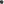 § 4Zarządzenie wchodzi w życie z dniem 1 lipca 2021r. Burmistrz Miasta Sanoka                                                                                   		   Tomasz Matuszewski Załącznik nr 2 do Zarządzenia nr 103/07/2021Burmistrza Miasta Sanoka z dnia 01.07.2021r.Procedura przygotowywania, publikowania i przeglądu materiałów w Biuletynie Informacji Publicznej.§ 1Postanowienia ogólneNiniejsza procedura określa szczegółowe zasady prowadzenia podmiotowej strony Biuletynu Informacji Publicznej Urzędu Miasta Sanoka, zwana dalej „Procedurą BIP”.Urząd Miasta Sanoka prowadzi stronę Biuletynu Informacji Publicznej w adresie http://bip.sanok.um.pl zwaną dalej „BIP”.§ 2Słownik pojęćUżyte w Procedurze BIP określenia oznaczają:Informacja publiczna - każda informacja o sprawie publicznej, podlegająca udostępnieniu na podstawie ustawy o dostępie do informacji publicznej z dnia 6 września 2001 r. (t.j. Dz.U. z 2020 r., poz. 2176);Zespół redakcyjny BIP – zespół osób wyznaczonych z poszczególnych komórek organizacyjnych do wykonywania zadań związanych z prowadzeniem BIP a w szczególności zamieszczania w nim informacji publicznych;Rozporządzenie w sprawie BIP - Rozporządzenie Ministra Spraw Wewnętrznych i Administracji z dnia 18 stycznia 2007 r. w sprawie Biuletynu Informacji Publicznej (Dz. U. z 2007 r. nr 10 poz. 68.)Administrator BIP — pracownik odpowiedzialny za obsługę i nadzór techniczny strony BIP;Redaktor z uprawnieniami Administratora BIP — pracownik lub pracownicy Urzędu wyznaczeni przez Burmistrza Miasta, jako osoby zastępujące administratora BIP;Redaktor wydziałowy BIP – pracownik określonej komórki organizacyjnej Urzędu odpowiedzialny za zamieszczanie i aktualizowanie określonych informacji publicznych w BIP;Panel administracyjny BIP - element systemu teleinformatycznego udostępniony członkom zespołu redakcyjnego w celu prowadzenia BIP, a w szczególności zarządzania jego strukturą i aktualizowania treści;Dział BIP - wydzielony obszar menu przedmiotowego BIP, w którym publikowane są informacje z danej dziedziny;Struktura BIP - główne elementy graficzne i funkcjonalne strony BIP oraz ich rozmieszczenie względem siebie;Administrator serwera — podmiot, z którym Urząd zawarł umowę na dostarczenie, utrzymanie i serwisowanie systemu informatycznego dedykowanego do prowadzenia podmiotowej strony BIP oraz bezpieczeństwo jego danych.Urząd – Urząd Miasta Sanoka. § 3Zadania zespołu Redakcyjnego BIPDo zadań Zespołu Redakcyjnego BIP należy:Zapewnienie sprawnego i powszechnego dostępu do informacji publicznych będących w posiadaniu Urzędu za pośrednictwem paneli administracyjnego BIP;Analizowanie uwag i spostrzeżeń użytkowników BIP w zakresie dostępności informacji publicznej oraz inicjowanie działań usprawniających jego funkcjonowanie;Bieżące dostosowywanie BIP do obowiązujących standardów i wymagań;Dokonywanie okresowego (min. raz do roku) przeglądu danych publikowanych w BIP pod względem zapewnienia ich przetwarzania zgodnie z zasadą ograniczonego przechowywania, w szczególności w zakresie danych osobowych osób fizycznych.§ 4Zadania administratora BIPDo zadań administratora BIP należy w szczególności:Nadzór nad prawidłowym funkcjonowaniem BIP, w tym zapewnienie ciągłości dostępu do informacji w BIP;Informowanie o przerwach w dostępie do BIP, ze wskazaniem przewidywanego czasu przerwy;Określanie sposobu publikowania informacji w BIP oraz przekazywanie wiedzy na ten temat wszystkim członkom zespołu redakcyjnego BIP;Monitorowanie zasobów BIP oraz dokonywanie modyfikacji systemu mającego na celu poprawę jego funkcjonalności, a także czytelności, przejrzystości i spójności informacji zamieszczanych w  BIP;Dostosowanie strony BIP do wymogów ustawy o dostępności cyfrowej; Nadawanie, modyfikowanie i usuwanie uprawnień do panelu administracyjnego BIP, pozwalających na dokonywanie zmian w treści informacji publicznej udostępnionej na stronie podmiotowej BIP;Współpraca z redaktorami wydziałowymi BIP w celu realizacji zadań związanych z prowadzeniem BIP, w tym przekazywanie zaleceń w tym zakresie; Organizowanie szkoleń dla nowopowołanych redaktorów wydziałowych oraz szkoleń          i instruktaży dla zespołu redakcyjnego BIP w zakresie aktualizacji wiedzy                                          i umiejętności związanych z obsługą BIPOrganizowanie okresowych  spotkań  z  zespołem redakcyjnym BIP oraz  redaktorami wydziałowymi w celu omówienia bieżących problemów związanych                                                    z funkcjonowaniem BIP i sposobami i naprawy;  Nadzór nad strukturą BIP, w tym przyjmowanie, weryfikacja i realizacja wniosków dotyczących jej modyfikacji;Podejmowanie działań niezbędnych w celu zapewnienia bezpieczeństwa treści informacji publicznych udostępnianych w BIP;Prowadzenie i uaktualnianie wykazu członków zespołu redakcyjnego BIP wraz z danymi umożliwiającymi kontakt z nimi oraz nazwami komórek organizacyjnych , za których prowadzenie są odpowiedzialni;Nadzór nad wykorzystaniem i ochroną indywidualnych loginów oraz haseł dostępu do panelu administracyjnego BIP;Przekazywanie ministrowi właściwemu do spraw administracji publicznej informacji niezbędnych do zamieszczenia na stronie głównej BIP oraz powiadomienie tego ministra o zmianach treści tych informacji na zasadach określonych przez rozporządzenie w sprawie BIP;Współpraca z administratorem serwera, w tym niezwłoczne zgłaszanie mu informacji o awariach i nieprawidłowościach w technicznym funkcjonowaniu BIP oraz nadzorowanie prawidłowego ich usunięcia;Określenie zasad opracowywania dokumentów elektronicznych i ich formatów przeznaczonych do publikacji w BIP;Informowanie Sekretarza Miasta o problemach i nieprawidłowościach w funkcjonowaniu strony BIP lub panelu Administracyjnego BIP.Redaktor z uprawnieniami Administratora BIP odpowiada podczas nieobecności Administratora lub z jego upoważnienia za sprawy określone w 4 ust. 1.§ 5Zadania redaktora wydziałowego BIPDo zadań redaktora wydziałowego BIP należą w szczególności:Terminowe i prawidłowe zamieszczanie w BIP informacji publicznych utworzonych przez komórkę organizacyjną, a  przeznaczonych do publikacji, wraz z oznaczeniem dla każdej z nich: daty i godziny wytworzenia, nazwiska i imienia osoby, która wytworzyła lub odpowiada za treść informacji, okresu, przez jaki informacja powinna być opublikowana w BIP oraz nazwiska i imienia osoby publikującej informację na stronie BIP;Zgodnie z przepisami szczególnymi terminowe usuwanie dokumentów opublikowanych na stronach BIP.Współpraca z innymi pracownikami komórki organizacyjnej, w zakresie związanym z opracowywaniem i publikowaniem w BIP tych informacji, za których wytworzenie lub przechowywanie są oni odpowiedzialni;Nadzór nad zachowaniem zgodności publikowanych w BIP informacji z aktualnym stanem faktycznym i prawnym oraz zachowaniem ich kompletności i spójności;Kontrola anonimizacji danych osobowych publikowanych na BIP;Udzielanie wszystkim zainteresowanym pomocy i wyjaśnień w zakresie związanym z informacjami opublikowanymi w tych działach BIP, za prowadzenie, których  odpowiada redaktor wydziałowy;Zgłaszanie administratorowi BIP problemów i nieprawidłowości w funkcjonowaniu strony BIP lub panelu Administracyjnego BIP;Zgłaszanie kierownikowi komórki organizacyjnej, potrzebę zmian zakresu udostępnianych w BIP informacji, zmian w sposobie przygotowywania i przekazywania informacji do publikacji lub potrzebę zmian struktury BIP;Uczestniczenie w szkoleniach i spotkaniach organizowanych przez Administratora BIP dla zespołu redakcyjnego BIP.§ 6Zadania kierowników komórek organizacyjnych UrzęduKierownik komórki organizacyjnej Urzędu odpowiada za:Sprawowanie formalnego i merytorycznego nadzoru nad zakresem i sposobem publikowania w BIP informacji posiadanych lub wytwarzanych przez komórkę organizacyjną Urzędu, której pracą kieruje;Wyznaczenie, co najmniej jednego wydziałowego redaktora BIP oraz wnioskowanie do administratora BIP o nadanie redaktorowi wydziałowemu BIP stosownych uprawnień do panelu administracyjnego BIP;Wpisanie wyznaczonemu pracownikowi komórki organizacyjnej do zakresu obowiązków, uprawnień i odpowiedzialności zadań wydziałowego redaktora BIP;Zapoznanie wszystkich pracowników komórki organizacyjnej z treścią niniejszej procedury;Określenie, które informacje wytwarzane lub posiadane przez komórkę organizacyjną muszą być publikowane w BIP oraz określenie  zasady ich przygotowania i przekazywania do publikacji;Udzielanie merytorycznej pomocy zespołowi redakcyjnemu BIP w sprawach związanych z prowadzeniem BIP, zgodnie z zakresem działania komórki organizacyjnej.§ 7Przekazywanie informacji publicznej do zamieszczenia w BIPInformację przekazaną przez pracownika do publikacji zatwierdza Kierownik danej komórki organizacyjnej lub w przypadku samodzielnego stanowiska pracy bezpośredni przełożony.Pracownicy, którzy wytworzyli informację publiczną mają obowiązek dostarczyć ją po zatwierdzeniu przez Kierownika danej komórki organizacyjnej Redaktorowi Wydziałowemu BIP drogą elektroniczną podając dodatkowo:- termin publikacji „od dnia - do dnia”, a w razie konieczności także określenie godziny publikacji informacji,- swoje dane: imię i nazwisko, stanowisko, nazwa wydziału, telefon, e-mail, dane osoby, która zatwierdziła informację: imię i nazwisko, stanowisko, nazwa wydziału, telefon, e-mail.Pracownik wytwarzający informację publiczną dokonuje w niej anonimizacji wszelkich danych osobowych osób fizycznych za wyjątkiem danych osobowych osób fizycznych których publikację określają przepisy szczególne.Dokumenty zawierające informację publiczną winny być zamieszczone w BIP bez uzasadnionej zwłoki po uprawomocnieniu się lub w terminie określonym przez kierownika komórki organizacyjnej.§ 8Ogólne zasady publikowania informacji publicznej w BIPPublikowanie informacji w BIP odbywa się zgodnie z wymogami określonymi w ustawie z dnia 6 września 2001 r. o dostępie do informacji publicznej.Informacje publiczne publikowane w Biuletynie Informacji Publicznej, muszą być oznaczone:informacją  identyfikującą tożsamość osoby odpowiadającej za treść;informacją  identyfikującą  tożsamość osoby, która wprowadza dane do BIP;datą i czasem wytworzenia informacji;datą i czasem udostępnienia informacji na BIP;danymi określającymi podmiot udostępniający informację.Informacje publiczne zamieszczane na stronie BIP nie mogą zawierać reklam oraz niewyjaśnionych skrótów, z wyjątkiem skrótów powszechnie przyjętych i zrozumiałych.Prawo do informacji publicznej podlega ograniczeniu w zakresie i na zasadach określonych w przepisach o ochronie informacji niejawnych oraz o ochronie innych tajemnic ustawowo chronionych.W przypadku wyłączenia jawności informacji publicznej, w BIP zamieszcza się komentarz, w którym podaje się zakres wyłączenia, podstawę prawną wyłączenia jawności oraz wskazuje się organ lub osobę, które dokonały wyłączenia.W przypadku publikacji kopii dokumentów, wyłączenia jawności ich fragmentów, dokonuje się poprzez skuteczną anonimizację chronionych danych wraz                                         z obowiązkowym załączeniem na końcu udostępnianego dokumentu, dodatkowej strony z komentarzem, o którym mowa w ust. 5.Wyłączenia jawności informacji publicznej wraz z komentarzem, dokonuje pracownik merytorycznie odpowiedzialny za wytworzenie lub przechowywanie tej informacji.Informacja publiczna może zostać zamieszczona na stronie BIP w postaci plików z danymi w formatach (np: doc, jpg, docx, odt, rtf, pdf, txt, xls.) umożliwiających sprawne wyszukiwanie treści poprzez wyszukiwarki. Wielkość pliku z danymi powinna umożliwiać jego bezawaryjne uruchomienie.Administrator strony BIP współpracuje z Biurem Prawnym Urzędu w obszarze udzielania wyjaśnień zespołowi redakcyjnemu BIP w sprawie obowiązującego stanu prawnego z zakresu prowadzenia BIP.Informacja publiczna, która nie została udostępniona ma stronie BIP jest udostępniana w trybie wnioskowym.Czas przechowywania informacji w BIP jest uzależniony od:a)  przepisów które wprost wskazują, przez jaki okres czasu określone informacje muszą zostać podane do publicznej wiadomości;b) ustania celu publikowania informacji, o ile przepis szczególny nie stanowi inaczej:c) aktualności zamieszczonych informacji. Dokumenty zamieszczane na stronie BIP zawierające dane osobowe osób fizycznych są anonimizowane lub w przypadku przepisów szczególnych publikowane do czasu obowiązku ich prawnego usunięcia.§ 9Struktura BIPZa opracowanie i nadzór nad strukturą BIP odpowiada administrator strony BIP.Struktura BIP może posiadać dodatkowe elementy, które nie zostały określone w rozporządzeniu w sprawie BIP,Zmiany w strukturze BIP obejmujące dodanie, modyfikowanie lub usunięcie jej elementu, dokonywane są wyłącznie na pisemny wniosek kierownika właściwej komórki organizacyjnej odpowiedzialnej za dany dział BIP, zgodnie z zakresem działania. Wniosek zawiera:propozycję nazwy działu (katalogu) BIP;wskazanie, jakie informacje będą publikowane w BIP;uzasadnienie konieczności funkcjonowania działu (katalogu) BIP;Administrator strony BIP po uzyskaniu zgody Sekretarza Miasta może dokonać zmian w strukturze BIP, a także odmówić wprowadzenia zgłoszonych zmian o ile proponowane zmiany zaburzyłyby spójność i przejrzystość struktury BIP.§ 10Nadawanie uprawnień do administrowania danymi umieszczanymi na stronie podmiotowej BIPUprawnienia do panelu administracyjnego BIP posiadają wyłącznie członkowie zespołu redakcyjnego BIP.Nadawanie, modyfikowanie i wycofanie uprawnień do panelu administracyjnego BIP, odbywa się wyłącznie na pisemny wniosek kierownika komórki organizacyjnej skierowany do administratora BIP.Wyznaczonej osobie nadawany jest unikalny login i hasło za pomocą, którego loguje się do panelu administracyjnego BIP. Po nadaniu uprawnień i przydzieleniu loginu i hasła, administrator BIP za pomocą poczty elektronicznej niezwłocznie informuje o tym fakcie osobę, której zostały nadane  uprawnienia redaktora BIP   Każdy członek zespołu redakcyjnego BIP zobowiązany jest do zachowania w poufności przyznanego mu indywidualnego loginu i hasła dostępu do panelu administracyjnego BIP.Uprawnienia redaktora wydziałowego BIP do panelu administracyjnego zostają zablokowane przez administratora BIP w przypadku:złożenia wniosku o odebranie uprawnień;rozwiązania umowy o pracę;wygaśnięcia umowy o pracę.Burmistrz Miasta Sanoka                                                                                   		   Tomasz Matuszewski 